ЦеноразписЦени на услуги за проучване за присъединяване, предоставяне на изходни данни и условия за присъединяване към водоснабдителната и канализационната система, разглеждане и съгласуване на проекти и сключване на предварителни и окончателни договори, в сила от 10.04.2017 г., както следва:Съгласно чл. 13, ал. 8 от Наредба № 4 от 14.09.2004 г. за условията и реда за присъединяване на потребителите и за ползване на водоснабдителните и канализационните системи, проучването за присъединяване и предоставянето на изходни данни и условия за присъединяване се извършват след заплащане на определените такси от клиентите. Изходни данни се предоставят в 15-дневен срок от завеждане на заявление, съгласно чл. 13, ал. 4 от Наредба № 4. Бързите услуги се извършват в 10-дневен срок от завеждане на заявление.Обикновените услуги за издаване на договори за присъединяване се извършват в 30-дневен срок от завеждане на заявление, съгласно чл. 14, ал. 1 от Наредба № 4.  Бързите услуги се извършват в 15-дневен срок от завеждане на заявление. “ВОДОСНАБДЯВАНЕ  И  КАНАЛИЗАЦИЯ” ЕООД – БЛАГОЕВГРАД2700 Благоевград, ул. “Антон Чехов” №3; тел. 073 884170; факс 073 884178; е-mail: vik_bl@avala.bg№Вид услугаЦена на услугите в лева по срок на изпълнениеЦена на услугите в лева по срок на изпълнениеЦена на услугите в лева по срок на изпълнениеЦена на услугите в лева по срок на изпълнение№Вид услугаобикновена услугаобикновена услугабърза услугабърза услуга№Вид услугаЦена в леваЦена в леваЦена в леваЦена в лева№Вид услугабез ДДСс ДДСбез ДДСс ДДС1Проучване относно:1.1Предоставяне на изходни данни за проектиране на /сградни и площадкови/  отклонения от В и К мрежи35.00 лв.42.00 лв.52.50 лв.63.00 лв.1.2Предоставяне на данни за прединвестиционно проучване и проектиране на техническа инфраструктура -  В и К и други  мрежи100.00 лв.120.00 лв.150.00 лв.180.00 лв.1.3Съгласуване на скица 30.00 лв.36.00 лв.45.00 лв.54.00 лв.1.4Промяна предназначението на земи35.00 лв.42.00 лв.52.50 лв.63.00 лв.2Разглеждане и съгласуване на проект и сключване на предварителен договор 2.1За нови строежи, от които:2.1.1Еднофамилна жилищна сграда до 10 м и до 150 кв.м застроена площ45.00 лв.54.00 лв.67.50 лв.81.00 лв.2.1.2Всички останали150.00 лв.180.00 лв.225.00 лв.270.00 лв.2.2За сгради със съществуващи водопроводни и канализационни отклонения2.2.1При промяна параметрите на В и К отклоненията45.00 лв.54.00 лв.67.50 лв.81.00 лв.2.2.2При преустройство, пристройка, надстройка и др. на сгради със съществуващи ВиК отклонения, запазващи се без изменение17.50 лв.21.00 лв.26.25 лв.31.50 лв.3Разглеждане и съгласуване на проект3.1Съгласуване на проект за улични В и К мрежи  и съоръжения и други елементи на техническата инфраструктура с дължина до100 м вкл.100.00 лв.120.00 лв.150.00 лв.180.00 лв.3.2Съгласуване на проект за улични В и К мрежи  и съоръжения и други елементи на техническата инфраструктура с дължина над 100 м.150.00 лв.180.00 лв.225.00 лв.270.00 лв.3.3Съгласуване на проект за ПУП 35.00 лв.42.00 лв.52.50 лв.63.00 лв.3.4Съгласуване на проект за сградни отклонения100.00 лв.120.00 лв.150.00 лв.180.00 лв.4Сключване на окончателен договор4.1За новоизградени В и К отклонения на обекти с монтирани,  водомери както следва:4.1.1 1 брой водомер на СВО30.00 лв.36.00 лв.45.00 лв.54.00 лв.4.1.2индивидуални водомери от 2 до 5 броя35.00 лв.42.00 лв.52.50 лв.63.00 лв.4.1.3индивидуални водомери от 6 до 20 броя 50.00 лв.60.00 лв.75.00 лв.90.00 лв.4.1.4индивидуални водомери от 21 до 50 броя80.00 лв.96.00 лв.120.00 лв.144.00 лв.4.1.5индивидуални водомери над 50 броя215.00 лв.258.00 лв.322.50 лв.387.00 лв.4.2За съществуващи В и К отклонения, запазващи се без изменения17.50 лв.21.00 лв.26.25 лв.31.50 лв.5Предоставяне на типов проект на водомерна шахта за присъединяване на имоти без застрояване60.00 лв.72.00 лв.6Издаване на други становища30.00 лв.36.00 лв.7Такса за присъединяване на обекти към В и К мрежи, съгласно чл.13 ал.8 от Наредба 4съгл. методика за определяне на таксата в зависимост от: дължината на отклонението; необх. количество вода, провеждано от водопр. отклонение, съгл. проект; количеството вода за противопожарни нужди и цената на водатасъгл. методика за определяне на таксата в зависимост от: дължината на отклонението; необх. количество вода, провеждано от водопр. отклонение, съгл. проект; количеството вода за противопожарни нужди и цената на водатасъгл. методика за определяне на таксата в зависимост от: дължината на отклонението; необх. количество вода, провеждано от водопр. отклонение, съгл. проект; количеството вода за противопожарни нужди и цената на водатасъгл. методика за определяне на таксата в зависимост от: дължината на отклонението; необх. количество вода, провеждано от водопр. отклонение, съгл. проект; количеството вода за противопожарни нужди и цената на водата8Преиздаване на изходни данни50% от цената на услугата за изд. на изходни данни50% от цената на услугата за изд. на изходни данни50% от цената на услугата за изд. на изходни данни50% от цената на услугата за изд. на изходни данни9Пресъгласуване на работен проект 50% от цената на услугата за съгласуване50% от цената на услугата за съгласуване50% от цената на услугата за съгласуване50% от цената на услугата за съгласуване10Проучване за заустване на производствени отпадъчни води в канализационните мрежи на населените места и селищните пречиствателни станции и сключване на договор68.00 лв.81.60 лв.11Проектиране на водомерна шахта за присъединяване на имоти без застрояване41.67 лв.50.00 лв.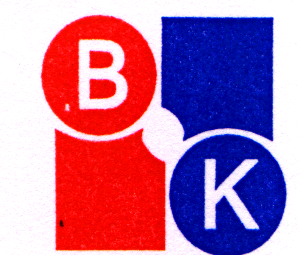 